PRZEWODNIK MIESZKAŃCAPRZEWODNIK MIESZKAŃCAPRZEWODNIK MIESZKAŃCAPRZEWODNIK MIESZKAŃCAPRZEWODNIK MIESZKAŃCA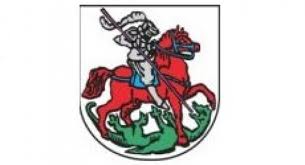   URZĄD MIEJSKI w Miliczu  56-300 Miliczul. Trzebnicka 2Punkt Obsługi Mieszkańców, pok. nr 15  URZĄD MIEJSKI w Miliczu  56-300 Miliczul. Trzebnicka 2Punkt Obsługi Mieszkańców, pok. nr 15  URZĄD MIEJSKI w Miliczu  56-300 Miliczul. Trzebnicka 2Punkt Obsługi Mieszkańców, pok. nr 15  URZĄD MIEJSKI w Miliczu  56-300 Miliczul. Trzebnicka 2Punkt Obsługi Mieszkańców, pok. nr 15  URZĄD MIEJSKI w Miliczu  56-300 Miliczul. Trzebnicka 2Punkt Obsługi Mieszkańców, pok. nr 15  URZĄD MIEJSKI w Miliczu  56-300 Miliczul. Trzebnicka 2Punkt Obsługi Mieszkańców, pok. nr 15Zawarcie związku małżeńskiego w formie wyznaniowej - ślub konkordatowyZawarcie związku małżeńskiego w formie wyznaniowej - ślub konkordatowyZawarcie związku małżeńskiego w formie wyznaniowej - ślub konkordatowyZawarcie związku małżeńskiego w formie wyznaniowej - ślub konkordatowyZawarcie związku małżeńskiego w formie wyznaniowej - ślub konkordatowyOd czego zacząć ?Od czego zacząć ?Od czego zacząć ?Od czego zacząć ?Od czego zacząć ?Od czego zacząć ?W Urzędzie Stanu Cywilnego, pok. nr 40 osoby, które zamierzają zawrzeć małżeństwo wyznaniowe ze skutkiem cywilnoprawnym, składają przed kierownikiem Urzędu Stanu Cywilnego zapewnienie o braku okoliczności wyłączających zawarcie małżeństwa.                                                 Jedno z przyszłych małżonków musi być zameldowane na terenie gminy Milicz. W Urzędzie Stanu Cywilnego, pok. nr 40 osoby, które zamierzają zawrzeć małżeństwo wyznaniowe ze skutkiem cywilnoprawnym, składają przed kierownikiem Urzędu Stanu Cywilnego zapewnienie o braku okoliczności wyłączających zawarcie małżeństwa.                                                 Jedno z przyszłych małżonków musi być zameldowane na terenie gminy Milicz. W Urzędzie Stanu Cywilnego, pok. nr 40 osoby, które zamierzają zawrzeć małżeństwo wyznaniowe ze skutkiem cywilnoprawnym, składają przed kierownikiem Urzędu Stanu Cywilnego zapewnienie o braku okoliczności wyłączających zawarcie małżeństwa.                                                 Jedno z przyszłych małżonków musi być zameldowane na terenie gminy Milicz. W Urzędzie Stanu Cywilnego, pok. nr 40 osoby, które zamierzają zawrzeć małżeństwo wyznaniowe ze skutkiem cywilnoprawnym, składają przed kierownikiem Urzędu Stanu Cywilnego zapewnienie o braku okoliczności wyłączających zawarcie małżeństwa.                                                 Jedno z przyszłych małżonków musi być zameldowane na terenie gminy Milicz. W Urzędzie Stanu Cywilnego, pok. nr 40 osoby, które zamierzają zawrzeć małżeństwo wyznaniowe ze skutkiem cywilnoprawnym, składają przed kierownikiem Urzędu Stanu Cywilnego zapewnienie o braku okoliczności wyłączających zawarcie małżeństwa.                                                 Jedno z przyszłych małżonków musi być zameldowane na terenie gminy Milicz. W Urzędzie Stanu Cywilnego, pok. nr 40 osoby, które zamierzają zawrzeć małżeństwo wyznaniowe ze skutkiem cywilnoprawnym, składają przed kierownikiem Urzędu Stanu Cywilnego zapewnienie o braku okoliczności wyłączających zawarcie małżeństwa.                                                 Jedno z przyszłych małżonków musi być zameldowane na terenie gminy Milicz. Ile trzeba płacić za załatwienie sprawy ?Sporządzenie aktu małżeństwa - 84,00 zł. (cz. I pkt 1, kol. 3 załącznika do ustawy z dnia 16 listopada 2006 r.o opłacie skarbowej – Dz. U. Nr 225, poz. 1635 ze zmianami). Opłaty dokonuje się: w kasie Urzędu Miejskiego lub na konto bankowe Urzędu Miejskiego: Bank Spółdzielczy w Miliczu, nr rachunku: 61 9582 0000 2000 0000 0358 0008 dopisek: "opłata skarbowa tytułem..." . W przypadku dokonania opłaty skarbowej przelewem bankowym należy dołączyć potwierdzenie dokonania przelewu. Odpisy skrócone aktu małżeństwa wydawane bezpośrednio po sporządzeniu aktu stanu cywilnego w liczbie 3 egzemplarzy - zwolnione z opłaty skarbowej (cz. II, kol. 4, pkt 2, lit. b załącznika do w/w ustawy). Jeżeli małżeństwo będzie zawarte w miejscowości, dla której właściwym jest inny urząd stanu cywilnego, wpłaty należy dokonać na konto tamtego urzędu, a dowód wpłaty złożyć kierownikowi, który wydaje zaświadczenie.Ile trzeba płacić za załatwienie sprawy ?Sporządzenie aktu małżeństwa - 84,00 zł. (cz. I pkt 1, kol. 3 załącznika do ustawy z dnia 16 listopada 2006 r.o opłacie skarbowej – Dz. U. Nr 225, poz. 1635 ze zmianami). Opłaty dokonuje się: w kasie Urzędu Miejskiego lub na konto bankowe Urzędu Miejskiego: Bank Spółdzielczy w Miliczu, nr rachunku: 61 9582 0000 2000 0000 0358 0008 dopisek: "opłata skarbowa tytułem..." . W przypadku dokonania opłaty skarbowej przelewem bankowym należy dołączyć potwierdzenie dokonania przelewu. Odpisy skrócone aktu małżeństwa wydawane bezpośrednio po sporządzeniu aktu stanu cywilnego w liczbie 3 egzemplarzy - zwolnione z opłaty skarbowej (cz. II, kol. 4, pkt 2, lit. b załącznika do w/w ustawy). Jeżeli małżeństwo będzie zawarte w miejscowości, dla której właściwym jest inny urząd stanu cywilnego, wpłaty należy dokonać na konto tamtego urzędu, a dowód wpłaty złożyć kierownikowi, który wydaje zaświadczenie.Ile trzeba płacić za załatwienie sprawy ?Sporządzenie aktu małżeństwa - 84,00 zł. (cz. I pkt 1, kol. 3 załącznika do ustawy z dnia 16 listopada 2006 r.o opłacie skarbowej – Dz. U. Nr 225, poz. 1635 ze zmianami). Opłaty dokonuje się: w kasie Urzędu Miejskiego lub na konto bankowe Urzędu Miejskiego: Bank Spółdzielczy w Miliczu, nr rachunku: 61 9582 0000 2000 0000 0358 0008 dopisek: "opłata skarbowa tytułem..." . W przypadku dokonania opłaty skarbowej przelewem bankowym należy dołączyć potwierdzenie dokonania przelewu. Odpisy skrócone aktu małżeństwa wydawane bezpośrednio po sporządzeniu aktu stanu cywilnego w liczbie 3 egzemplarzy - zwolnione z opłaty skarbowej (cz. II, kol. 4, pkt 2, lit. b załącznika do w/w ustawy). Jeżeli małżeństwo będzie zawarte w miejscowości, dla której właściwym jest inny urząd stanu cywilnego, wpłaty należy dokonać na konto tamtego urzędu, a dowód wpłaty złożyć kierownikowi, który wydaje zaświadczenie.Ile trzeba płacić za załatwienie sprawy ?Sporządzenie aktu małżeństwa - 84,00 zł. (cz. I pkt 1, kol. 3 załącznika do ustawy z dnia 16 listopada 2006 r.o opłacie skarbowej – Dz. U. Nr 225, poz. 1635 ze zmianami). Opłaty dokonuje się: w kasie Urzędu Miejskiego lub na konto bankowe Urzędu Miejskiego: Bank Spółdzielczy w Miliczu, nr rachunku: 61 9582 0000 2000 0000 0358 0008 dopisek: "opłata skarbowa tytułem..." . W przypadku dokonania opłaty skarbowej przelewem bankowym należy dołączyć potwierdzenie dokonania przelewu. Odpisy skrócone aktu małżeństwa wydawane bezpośrednio po sporządzeniu aktu stanu cywilnego w liczbie 3 egzemplarzy - zwolnione z opłaty skarbowej (cz. II, kol. 4, pkt 2, lit. b załącznika do w/w ustawy). Jeżeli małżeństwo będzie zawarte w miejscowości, dla której właściwym jest inny urząd stanu cywilnego, wpłaty należy dokonać na konto tamtego urzędu, a dowód wpłaty złożyć kierownikowi, który wydaje zaświadczenie.Ile trzeba płacić za załatwienie sprawy ?Sporządzenie aktu małżeństwa - 84,00 zł. (cz. I pkt 1, kol. 3 załącznika do ustawy z dnia 16 listopada 2006 r.o opłacie skarbowej – Dz. U. Nr 225, poz. 1635 ze zmianami). Opłaty dokonuje się: w kasie Urzędu Miejskiego lub na konto bankowe Urzędu Miejskiego: Bank Spółdzielczy w Miliczu, nr rachunku: 61 9582 0000 2000 0000 0358 0008 dopisek: "opłata skarbowa tytułem..." . W przypadku dokonania opłaty skarbowej przelewem bankowym należy dołączyć potwierdzenie dokonania przelewu. Odpisy skrócone aktu małżeństwa wydawane bezpośrednio po sporządzeniu aktu stanu cywilnego w liczbie 3 egzemplarzy - zwolnione z opłaty skarbowej (cz. II, kol. 4, pkt 2, lit. b załącznika do w/w ustawy). Jeżeli małżeństwo będzie zawarte w miejscowości, dla której właściwym jest inny urząd stanu cywilnego, wpłaty należy dokonać na konto tamtego urzędu, a dowód wpłaty złożyć kierownikowi, który wydaje zaświadczenie.Ile trzeba płacić za załatwienie sprawy ?Sporządzenie aktu małżeństwa - 84,00 zł. (cz. I pkt 1, kol. 3 załącznika do ustawy z dnia 16 listopada 2006 r.o opłacie skarbowej – Dz. U. Nr 225, poz. 1635 ze zmianami). Opłaty dokonuje się: w kasie Urzędu Miejskiego lub na konto bankowe Urzędu Miejskiego: Bank Spółdzielczy w Miliczu, nr rachunku: 61 9582 0000 2000 0000 0358 0008 dopisek: "opłata skarbowa tytułem..." . W przypadku dokonania opłaty skarbowej przelewem bankowym należy dołączyć potwierdzenie dokonania przelewu. Odpisy skrócone aktu małżeństwa wydawane bezpośrednio po sporządzeniu aktu stanu cywilnego w liczbie 3 egzemplarzy - zwolnione z opłaty skarbowej (cz. II, kol. 4, pkt 2, lit. b załącznika do w/w ustawy). Jeżeli małżeństwo będzie zawarte w miejscowości, dla której właściwym jest inny urząd stanu cywilnego, wpłaty należy dokonać na konto tamtego urzędu, a dowód wpłaty złożyć kierownikowi, który wydaje zaświadczenie.3. Wydział odpowiedzialny za załatwienie sprawy – Urząd Stanu Cywilnego (tel. 71 3804333)3. Wydział odpowiedzialny za załatwienie sprawy – Urząd Stanu Cywilnego (tel. 71 3804333)3. Wydział odpowiedzialny za załatwienie sprawy – Urząd Stanu Cywilnego (tel. 71 3804333)3. Wydział odpowiedzialny za załatwienie sprawy – Urząd Stanu Cywilnego (tel. 71 3804333)3. Wydział odpowiedzialny za załatwienie sprawy – Urząd Stanu Cywilnego (tel. 71 3804333)3. Wydział odpowiedzialny za załatwienie sprawy – Urząd Stanu Cywilnego (tel. 71 3804333)Jak długo czeka się na zaświadczenie ?Jak długo czeka się na zaświadczenie ?Jak długo czeka się na zaświadczenie ?Jak długo czeka się na zaświadczenie ?Jak długo czeka się na zaświadczenie ?Jak długo czeka się na zaświadczenie ?Zaświadczenie wydaje się niezwłocznie po złożeniu zapewnienia.Zaświadczenie wydaje się niezwłocznie po złożeniu zapewnienia.Zaświadczenie wydaje się niezwłocznie po złożeniu zapewnienia.Zaświadczenie wydaje się niezwłocznie po złożeniu zapewnienia.Zaświadczenie wydaje się niezwłocznie po złożeniu zapewnienia.Zaświadczenie wydaje się niezwłocznie po złożeniu zapewnienia.W jaki sposób odebrać zaświadczenie ?W jaki sposób odebrać zaświadczenie ?W jaki sposób odebrać zaświadczenie ?W jaki sposób odebrać zaświadczenie ?W jaki sposób odebrać zaświadczenie ?W jaki sposób odebrać zaświadczenie ?Zaświadczenie należy odebrać osobiście w USC.Zaświadczenie należy odebrać osobiście w USC.Zaświadczenie należy odebrać osobiście w USC.Zaświadczenie należy odebrać osobiście w USC.Zaświadczenie należy odebrać osobiście w USC.Zaświadczenie należy odebrać osobiście w USC.      6. Przepisy prawne obowiązujące przy wydawaniu zaświadczenia :      6. Przepisy prawne obowiązujące przy wydawaniu zaświadczenia :      6. Przepisy prawne obowiązujące przy wydawaniu zaświadczenia :      6. Przepisy prawne obowiązujące przy wydawaniu zaświadczenia :      6. Przepisy prawne obowiązujące przy wydawaniu zaświadczenia :      6. Przepisy prawne obowiązujące przy wydawaniu zaświadczenia :1. Ustawa z dnia 29 września 1986 r. - prawo o aktach stanu cywilnego (tekst jednolity: Dz. U. z 2004 r. Nr 161, poz. 1688 ze zmianami);2.Ustawa z dnia 25 lutego 1964 r. - Kodeks rodzinny i opiekuńczy (Dz. U. Nr 9, poz. 59 ze zmianami).1. Ustawa z dnia 29 września 1986 r. - prawo o aktach stanu cywilnego (tekst jednolity: Dz. U. z 2004 r. Nr 161, poz. 1688 ze zmianami);2.Ustawa z dnia 25 lutego 1964 r. - Kodeks rodzinny i opiekuńczy (Dz. U. Nr 9, poz. 59 ze zmianami).1. Ustawa z dnia 29 września 1986 r. - prawo o aktach stanu cywilnego (tekst jednolity: Dz. U. z 2004 r. Nr 161, poz. 1688 ze zmianami);2.Ustawa z dnia 25 lutego 1964 r. - Kodeks rodzinny i opiekuńczy (Dz. U. Nr 9, poz. 59 ze zmianami).1. Ustawa z dnia 29 września 1986 r. - prawo o aktach stanu cywilnego (tekst jednolity: Dz. U. z 2004 r. Nr 161, poz. 1688 ze zmianami);2.Ustawa z dnia 25 lutego 1964 r. - Kodeks rodzinny i opiekuńczy (Dz. U. Nr 9, poz. 59 ze zmianami).1. Ustawa z dnia 29 września 1986 r. - prawo o aktach stanu cywilnego (tekst jednolity: Dz. U. z 2004 r. Nr 161, poz. 1688 ze zmianami);2.Ustawa z dnia 25 lutego 1964 r. - Kodeks rodzinny i opiekuńczy (Dz. U. Nr 9, poz. 59 ze zmianami).1. Ustawa z dnia 29 września 1986 r. - prawo o aktach stanu cywilnego (tekst jednolity: Dz. U. z 2004 r. Nr 161, poz. 1688 ze zmianami);2.Ustawa z dnia 25 lutego 1964 r. - Kodeks rodzinny i opiekuńczy (Dz. U. Nr 9, poz. 59 ze zmianami).      7. O czym należy pamiętać ?       7. O czym należy pamiętać ?       7. O czym należy pamiętać ?       7. O czym należy pamiętać ?       7. O czym należy pamiętać ?       7. O czym należy pamiętać ? Wymagane dokumenty:I. Obywatel Rzeczypospolitej Polskiej:1. dokument stwierdzający tożsamość i miejsce stałego zameldowania;2. odpis skrócony aktu urodzenia;3. osoba rozwiedziona - odpis skrócony aktu małżeństwa z adnotacją o jego rozwiązaniu lubprawomocny wyrok sądu;4. wdowiec/wdowa - odpis skrócony aktu zgonu współmałżonka;5. osoba małoletnia - prawomocne postanowienie sądu zezwalające na zawarcie małżeństwa.Złożone odpisy aktów stanu cywilnego muszą zawierać informację o uiszczonej opłacie skarbowej od ichwydania.W przypadku, gdy wyżej wymienione akty sporządzone są w miejscowym USC, nie żąda się od stronyzłożenia ich odpisów.II. Cudzoziemiec:1. paszport;2. zaświadczenie o zdolności prawnej do zawarcia małżeństwa za granicą lub prawomocnepostanowienie polskiego sądu, zwalniające z obowiązku przedłożenia takiego zaświadczenia;3. odpis skrócony aktu urodzenia;4. osoba rozwiedziona - odpis skrócony aktu małżeństwa z adnotacją o jego rozwiązaniu lub prawomocnywyrok sądu;5. wdowiec/wdowa - odpis skrócony aktu zgonu współmałżonka.Dokumenty składane przez cudzoziemców sporządzone w języku obcym, muszą być złożone wraz z ichurzędowym przekładem na język polski, dokonanym przez tłumacza przysięgłego lub polskiego konsula.Wymagane dokumenty:I. Obywatel Rzeczypospolitej Polskiej:1. dokument stwierdzający tożsamość i miejsce stałego zameldowania;2. odpis skrócony aktu urodzenia;3. osoba rozwiedziona - odpis skrócony aktu małżeństwa z adnotacją o jego rozwiązaniu lubprawomocny wyrok sądu;4. wdowiec/wdowa - odpis skrócony aktu zgonu współmałżonka;5. osoba małoletnia - prawomocne postanowienie sądu zezwalające na zawarcie małżeństwa.Złożone odpisy aktów stanu cywilnego muszą zawierać informację o uiszczonej opłacie skarbowej od ichwydania.W przypadku, gdy wyżej wymienione akty sporządzone są w miejscowym USC, nie żąda się od stronyzłożenia ich odpisów.II. Cudzoziemiec:1. paszport;2. zaświadczenie o zdolności prawnej do zawarcia małżeństwa za granicą lub prawomocnepostanowienie polskiego sądu, zwalniające z obowiązku przedłożenia takiego zaświadczenia;3. odpis skrócony aktu urodzenia;4. osoba rozwiedziona - odpis skrócony aktu małżeństwa z adnotacją o jego rozwiązaniu lub prawomocnywyrok sądu;5. wdowiec/wdowa - odpis skrócony aktu zgonu współmałżonka.Dokumenty składane przez cudzoziemców sporządzone w języku obcym, muszą być złożone wraz z ichurzędowym przekładem na język polski, dokonanym przez tłumacza przysięgłego lub polskiego konsula.Wymagane dokumenty:I. Obywatel Rzeczypospolitej Polskiej:1. dokument stwierdzający tożsamość i miejsce stałego zameldowania;2. odpis skrócony aktu urodzenia;3. osoba rozwiedziona - odpis skrócony aktu małżeństwa z adnotacją o jego rozwiązaniu lubprawomocny wyrok sądu;4. wdowiec/wdowa - odpis skrócony aktu zgonu współmałżonka;5. osoba małoletnia - prawomocne postanowienie sądu zezwalające na zawarcie małżeństwa.Złożone odpisy aktów stanu cywilnego muszą zawierać informację o uiszczonej opłacie skarbowej od ichwydania.W przypadku, gdy wyżej wymienione akty sporządzone są w miejscowym USC, nie żąda się od stronyzłożenia ich odpisów.II. Cudzoziemiec:1. paszport;2. zaświadczenie o zdolności prawnej do zawarcia małżeństwa za granicą lub prawomocnepostanowienie polskiego sądu, zwalniające z obowiązku przedłożenia takiego zaświadczenia;3. odpis skrócony aktu urodzenia;4. osoba rozwiedziona - odpis skrócony aktu małżeństwa z adnotacją o jego rozwiązaniu lub prawomocnywyrok sądu;5. wdowiec/wdowa - odpis skrócony aktu zgonu współmałżonka.Dokumenty składane przez cudzoziemców sporządzone w języku obcym, muszą być złożone wraz z ichurzędowym przekładem na język polski, dokonanym przez tłumacza przysięgłego lub polskiego konsula.Wymagane dokumenty:I. Obywatel Rzeczypospolitej Polskiej:1. dokument stwierdzający tożsamość i miejsce stałego zameldowania;2. odpis skrócony aktu urodzenia;3. osoba rozwiedziona - odpis skrócony aktu małżeństwa z adnotacją o jego rozwiązaniu lubprawomocny wyrok sądu;4. wdowiec/wdowa - odpis skrócony aktu zgonu współmałżonka;5. osoba małoletnia - prawomocne postanowienie sądu zezwalające na zawarcie małżeństwa.Złożone odpisy aktów stanu cywilnego muszą zawierać informację o uiszczonej opłacie skarbowej od ichwydania.W przypadku, gdy wyżej wymienione akty sporządzone są w miejscowym USC, nie żąda się od stronyzłożenia ich odpisów.II. Cudzoziemiec:1. paszport;2. zaświadczenie o zdolności prawnej do zawarcia małżeństwa za granicą lub prawomocnepostanowienie polskiego sądu, zwalniające z obowiązku przedłożenia takiego zaświadczenia;3. odpis skrócony aktu urodzenia;4. osoba rozwiedziona - odpis skrócony aktu małżeństwa z adnotacją o jego rozwiązaniu lub prawomocnywyrok sądu;5. wdowiec/wdowa - odpis skrócony aktu zgonu współmałżonka.Dokumenty składane przez cudzoziemców sporządzone w języku obcym, muszą być złożone wraz z ichurzędowym przekładem na język polski, dokonanym przez tłumacza przysięgłego lub polskiego konsula.Wymagane dokumenty:I. Obywatel Rzeczypospolitej Polskiej:1. dokument stwierdzający tożsamość i miejsce stałego zameldowania;2. odpis skrócony aktu urodzenia;3. osoba rozwiedziona - odpis skrócony aktu małżeństwa z adnotacją o jego rozwiązaniu lubprawomocny wyrok sądu;4. wdowiec/wdowa - odpis skrócony aktu zgonu współmałżonka;5. osoba małoletnia - prawomocne postanowienie sądu zezwalające na zawarcie małżeństwa.Złożone odpisy aktów stanu cywilnego muszą zawierać informację o uiszczonej opłacie skarbowej od ichwydania.W przypadku, gdy wyżej wymienione akty sporządzone są w miejscowym USC, nie żąda się od stronyzłożenia ich odpisów.II. Cudzoziemiec:1. paszport;2. zaświadczenie o zdolności prawnej do zawarcia małżeństwa za granicą lub prawomocnepostanowienie polskiego sądu, zwalniające z obowiązku przedłożenia takiego zaświadczenia;3. odpis skrócony aktu urodzenia;4. osoba rozwiedziona - odpis skrócony aktu małżeństwa z adnotacją o jego rozwiązaniu lub prawomocnywyrok sądu;5. wdowiec/wdowa - odpis skrócony aktu zgonu współmałżonka.Dokumenty składane przez cudzoziemców sporządzone w języku obcym, muszą być złożone wraz z ichurzędowym przekładem na język polski, dokonanym przez tłumacza przysięgłego lub polskiego konsula.Wymagane dokumenty:I. Obywatel Rzeczypospolitej Polskiej:1. dokument stwierdzający tożsamość i miejsce stałego zameldowania;2. odpis skrócony aktu urodzenia;3. osoba rozwiedziona - odpis skrócony aktu małżeństwa z adnotacją o jego rozwiązaniu lubprawomocny wyrok sądu;4. wdowiec/wdowa - odpis skrócony aktu zgonu współmałżonka;5. osoba małoletnia - prawomocne postanowienie sądu zezwalające na zawarcie małżeństwa.Złożone odpisy aktów stanu cywilnego muszą zawierać informację o uiszczonej opłacie skarbowej od ichwydania.W przypadku, gdy wyżej wymienione akty sporządzone są w miejscowym USC, nie żąda się od stronyzłożenia ich odpisów.II. Cudzoziemiec:1. paszport;2. zaświadczenie o zdolności prawnej do zawarcia małżeństwa za granicą lub prawomocnepostanowienie polskiego sądu, zwalniające z obowiązku przedłożenia takiego zaświadczenia;3. odpis skrócony aktu urodzenia;4. osoba rozwiedziona - odpis skrócony aktu małżeństwa z adnotacją o jego rozwiązaniu lub prawomocnywyrok sądu;5. wdowiec/wdowa - odpis skrócony aktu zgonu współmałżonka.Dokumenty składane przez cudzoziemców sporządzone w języku obcym, muszą być złożone wraz z ichurzędowym przekładem na język polski, dokonanym przez tłumacza przysięgłego lub polskiego konsula.      8. Warunki zawarcia małżeństwa.       8. Warunki zawarcia małżeństwa.       8. Warunki zawarcia małżeństwa.       8. Warunki zawarcia małżeństwa.       8. Warunki zawarcia małżeństwa.       8. Warunki zawarcia małżeństwa. -  kobieta i mężczyzna ukończone 18 lat;-  kobieta, która ukończyła 16 lat może uzyskać z sądu rejonowego – wydział rodzinny i nieletnich pozwolenie   na zawarcie małżeństwa, przed ukończeniem 18 lat.Nie może zawrzeć małżeństwa:-  kto już pozostaje w związku małżeńskim;-  osoba ubezwłasnowolniona;-  osoba dotknięta chorobą psychiczną lub niedorozwojem umysłowym;-  krewni w linii prostej, rodzeństwo ani powinowaci w linii prostej;-  przysposabiający i przysposobiony.Osoby zamierzające zawrzeć małżeństwo zobowiązane są złożyć osobiście przed kierownikiem USC lub polskim konsulem /jeżeli przebywają za granicą/ zapewnienie, że nie wiedzą o okolicznościachwyłączających zawarcie małżeństwa.-  kobieta i mężczyzna ukończone 18 lat;-  kobieta, która ukończyła 16 lat może uzyskać z sądu rejonowego – wydział rodzinny i nieletnich pozwolenie   na zawarcie małżeństwa, przed ukończeniem 18 lat.Nie może zawrzeć małżeństwa:-  kto już pozostaje w związku małżeńskim;-  osoba ubezwłasnowolniona;-  osoba dotknięta chorobą psychiczną lub niedorozwojem umysłowym;-  krewni w linii prostej, rodzeństwo ani powinowaci w linii prostej;-  przysposabiający i przysposobiony.Osoby zamierzające zawrzeć małżeństwo zobowiązane są złożyć osobiście przed kierownikiem USC lub polskim konsulem /jeżeli przebywają za granicą/ zapewnienie, że nie wiedzą o okolicznościachwyłączających zawarcie małżeństwa.-  kobieta i mężczyzna ukończone 18 lat;-  kobieta, która ukończyła 16 lat może uzyskać z sądu rejonowego – wydział rodzinny i nieletnich pozwolenie   na zawarcie małżeństwa, przed ukończeniem 18 lat.Nie może zawrzeć małżeństwa:-  kto już pozostaje w związku małżeńskim;-  osoba ubezwłasnowolniona;-  osoba dotknięta chorobą psychiczną lub niedorozwojem umysłowym;-  krewni w linii prostej, rodzeństwo ani powinowaci w linii prostej;-  przysposabiający i przysposobiony.Osoby zamierzające zawrzeć małżeństwo zobowiązane są złożyć osobiście przed kierownikiem USC lub polskim konsulem /jeżeli przebywają za granicą/ zapewnienie, że nie wiedzą o okolicznościachwyłączających zawarcie małżeństwa.-  kobieta i mężczyzna ukończone 18 lat;-  kobieta, która ukończyła 16 lat może uzyskać z sądu rejonowego – wydział rodzinny i nieletnich pozwolenie   na zawarcie małżeństwa, przed ukończeniem 18 lat.Nie może zawrzeć małżeństwa:-  kto już pozostaje w związku małżeńskim;-  osoba ubezwłasnowolniona;-  osoba dotknięta chorobą psychiczną lub niedorozwojem umysłowym;-  krewni w linii prostej, rodzeństwo ani powinowaci w linii prostej;-  przysposabiający i przysposobiony.Osoby zamierzające zawrzeć małżeństwo zobowiązane są złożyć osobiście przed kierownikiem USC lub polskim konsulem /jeżeli przebywają za granicą/ zapewnienie, że nie wiedzą o okolicznościachwyłączających zawarcie małżeństwa.-  kobieta i mężczyzna ukończone 18 lat;-  kobieta, która ukończyła 16 lat może uzyskać z sądu rejonowego – wydział rodzinny i nieletnich pozwolenie   na zawarcie małżeństwa, przed ukończeniem 18 lat.Nie może zawrzeć małżeństwa:-  kto już pozostaje w związku małżeńskim;-  osoba ubezwłasnowolniona;-  osoba dotknięta chorobą psychiczną lub niedorozwojem umysłowym;-  krewni w linii prostej, rodzeństwo ani powinowaci w linii prostej;-  przysposabiający i przysposobiony.Osoby zamierzające zawrzeć małżeństwo zobowiązane są złożyć osobiście przed kierownikiem USC lub polskim konsulem /jeżeli przebywają za granicą/ zapewnienie, że nie wiedzą o okolicznościachwyłączających zawarcie małżeństwa.-  kobieta i mężczyzna ukończone 18 lat;-  kobieta, która ukończyła 16 lat może uzyskać z sądu rejonowego – wydział rodzinny i nieletnich pozwolenie   na zawarcie małżeństwa, przed ukończeniem 18 lat.Nie może zawrzeć małżeństwa:-  kto już pozostaje w związku małżeńskim;-  osoba ubezwłasnowolniona;-  osoba dotknięta chorobą psychiczną lub niedorozwojem umysłowym;-  krewni w linii prostej, rodzeństwo ani powinowaci w linii prostej;-  przysposabiający i przysposobiony.Osoby zamierzające zawrzeć małżeństwo zobowiązane są złożyć osobiście przed kierownikiem USC lub polskim konsulem /jeżeli przebywają za granicą/ zapewnienie, że nie wiedzą o okolicznościachwyłączających zawarcie małżeństwa.      9. Co przysługuje wnioskodawcy ?      9. Co przysługuje wnioskodawcy ?      9. Co przysługuje wnioskodawcy ?      9. Co przysługuje wnioskodawcy ?      9. Co przysługuje wnioskodawcy ?      9. Co przysługuje wnioskodawcy ?W przypadku odmowy wydania zaświadczenia o braku okoliczności wyłączających zawarcie małżeństwakierownik USC powiadamia osobę zainteresowaną o przyczynach odmowy na piśmie.Osoba zainteresowana w terminie 14 dni od dnia doręczenia jej pisma może wystąpić do sądu rejonowegowłaściwego ze względu na siedzibę USC o rozstrzygnięcie, czy okoliczności przedstawione przez kierownikauzasadniają odmowę dokonania czynności. Prawomocne postanowienie sądu wiąże kierownika USC.Skargę w sprawie można składać do Wojewody DolnośląskiegoW przypadku odmowy wydania zaświadczenia o braku okoliczności wyłączających zawarcie małżeństwakierownik USC powiadamia osobę zainteresowaną o przyczynach odmowy na piśmie.Osoba zainteresowana w terminie 14 dni od dnia doręczenia jej pisma może wystąpić do sądu rejonowegowłaściwego ze względu na siedzibę USC o rozstrzygnięcie, czy okoliczności przedstawione przez kierownikauzasadniają odmowę dokonania czynności. Prawomocne postanowienie sądu wiąże kierownika USC.Skargę w sprawie można składać do Wojewody DolnośląskiegoW przypadku odmowy wydania zaświadczenia o braku okoliczności wyłączających zawarcie małżeństwakierownik USC powiadamia osobę zainteresowaną o przyczynach odmowy na piśmie.Osoba zainteresowana w terminie 14 dni od dnia doręczenia jej pisma może wystąpić do sądu rejonowegowłaściwego ze względu na siedzibę USC o rozstrzygnięcie, czy okoliczności przedstawione przez kierownikauzasadniają odmowę dokonania czynności. Prawomocne postanowienie sądu wiąże kierownika USC.Skargę w sprawie można składać do Wojewody DolnośląskiegoW przypadku odmowy wydania zaświadczenia o braku okoliczności wyłączających zawarcie małżeństwakierownik USC powiadamia osobę zainteresowaną o przyczynach odmowy na piśmie.Osoba zainteresowana w terminie 14 dni od dnia doręczenia jej pisma może wystąpić do sądu rejonowegowłaściwego ze względu na siedzibę USC o rozstrzygnięcie, czy okoliczności przedstawione przez kierownikauzasadniają odmowę dokonania czynności. Prawomocne postanowienie sądu wiąże kierownika USC.Skargę w sprawie można składać do Wojewody DolnośląskiegoW przypadku odmowy wydania zaświadczenia o braku okoliczności wyłączających zawarcie małżeństwakierownik USC powiadamia osobę zainteresowaną o przyczynach odmowy na piśmie.Osoba zainteresowana w terminie 14 dni od dnia doręczenia jej pisma może wystąpić do sądu rejonowegowłaściwego ze względu na siedzibę USC o rozstrzygnięcie, czy okoliczności przedstawione przez kierownikauzasadniają odmowę dokonania czynności. Prawomocne postanowienie sądu wiąże kierownika USC.Skargę w sprawie można składać do Wojewody DolnośląskiegoW przypadku odmowy wydania zaświadczenia o braku okoliczności wyłączających zawarcie małżeństwakierownik USC powiadamia osobę zainteresowaną o przyczynach odmowy na piśmie.Osoba zainteresowana w terminie 14 dni od dnia doręczenia jej pisma może wystąpić do sądu rejonowegowłaściwego ze względu na siedzibę USC o rozstrzygnięcie, czy okoliczności przedstawione przez kierownikauzasadniają odmowę dokonania czynności. Prawomocne postanowienie sądu wiąże kierownika USC.Skargę w sprawie można składać do Wojewody Dolnośląskiego      10. Uwagi      10. Uwagi      10. Uwagi      10. Uwagi      10. Uwagi      10. Uwagi1. Zaświadczenie ważne jest trzy miesiące od daty wystawienia.2. Obcokrajowiec, nie znający języka polskiego, winien składać zapewnienie o braku przeszkód do zawarcia małżeństwa w obecności tłumacza przysięgłego.3. Przed wydaniem zaświadczenia stwierdzającego brak okoliczności wyłączających zawarcie małżeństwa strony składają oświadczenia o tym jakie nazwisko będzie nosić każdy z nich oraz ich wspólne dzieci.Wskazane w oświadczeniu nazwisko dzieci można zmienić przez ponowne, zgodne oświadczenie małżonków złożone przy sporządzaniu aktu urodzenia pierwszego, wspólnego dziecka.4. Zaświadczenie sporządza się w czterech egzemplarzach, z których trzy wydaje się stronie w celu doręczenia duchownemu.5. Po ślubie, w ciągu pięciu dni, duchowny przekazuje drugostronnie wypełnione zaświadczenie do urzędu stanu cywilnego – miejsca zawarcia małżeństwa. Kierownik USC sporządza akt małżeństwa. 6. W USC – miejsca zawarcia małżeństwa należy odebrać 3 egzemplarze odpisów skróconych aktu małżeństwa /zwolnione z opłaty skarbowej/.1. Zaświadczenie ważne jest trzy miesiące od daty wystawienia.2. Obcokrajowiec, nie znający języka polskiego, winien składać zapewnienie o braku przeszkód do zawarcia małżeństwa w obecności tłumacza przysięgłego.3. Przed wydaniem zaświadczenia stwierdzającego brak okoliczności wyłączających zawarcie małżeństwa strony składają oświadczenia o tym jakie nazwisko będzie nosić każdy z nich oraz ich wspólne dzieci.Wskazane w oświadczeniu nazwisko dzieci można zmienić przez ponowne, zgodne oświadczenie małżonków złożone przy sporządzaniu aktu urodzenia pierwszego, wspólnego dziecka.4. Zaświadczenie sporządza się w czterech egzemplarzach, z których trzy wydaje się stronie w celu doręczenia duchownemu.5. Po ślubie, w ciągu pięciu dni, duchowny przekazuje drugostronnie wypełnione zaświadczenie do urzędu stanu cywilnego – miejsca zawarcia małżeństwa. Kierownik USC sporządza akt małżeństwa. 6. W USC – miejsca zawarcia małżeństwa należy odebrać 3 egzemplarze odpisów skróconych aktu małżeństwa /zwolnione z opłaty skarbowej/.1. Zaświadczenie ważne jest trzy miesiące od daty wystawienia.2. Obcokrajowiec, nie znający języka polskiego, winien składać zapewnienie o braku przeszkód do zawarcia małżeństwa w obecności tłumacza przysięgłego.3. Przed wydaniem zaświadczenia stwierdzającego brak okoliczności wyłączających zawarcie małżeństwa strony składają oświadczenia o tym jakie nazwisko będzie nosić każdy z nich oraz ich wspólne dzieci.Wskazane w oświadczeniu nazwisko dzieci można zmienić przez ponowne, zgodne oświadczenie małżonków złożone przy sporządzaniu aktu urodzenia pierwszego, wspólnego dziecka.4. Zaświadczenie sporządza się w czterech egzemplarzach, z których trzy wydaje się stronie w celu doręczenia duchownemu.5. Po ślubie, w ciągu pięciu dni, duchowny przekazuje drugostronnie wypełnione zaświadczenie do urzędu stanu cywilnego – miejsca zawarcia małżeństwa. Kierownik USC sporządza akt małżeństwa. 6. W USC – miejsca zawarcia małżeństwa należy odebrać 3 egzemplarze odpisów skróconych aktu małżeństwa /zwolnione z opłaty skarbowej/.1. Zaświadczenie ważne jest trzy miesiące od daty wystawienia.2. Obcokrajowiec, nie znający języka polskiego, winien składać zapewnienie o braku przeszkód do zawarcia małżeństwa w obecności tłumacza przysięgłego.3. Przed wydaniem zaświadczenia stwierdzającego brak okoliczności wyłączających zawarcie małżeństwa strony składają oświadczenia o tym jakie nazwisko będzie nosić każdy z nich oraz ich wspólne dzieci.Wskazane w oświadczeniu nazwisko dzieci można zmienić przez ponowne, zgodne oświadczenie małżonków złożone przy sporządzaniu aktu urodzenia pierwszego, wspólnego dziecka.4. Zaświadczenie sporządza się w czterech egzemplarzach, z których trzy wydaje się stronie w celu doręczenia duchownemu.5. Po ślubie, w ciągu pięciu dni, duchowny przekazuje drugostronnie wypełnione zaświadczenie do urzędu stanu cywilnego – miejsca zawarcia małżeństwa. Kierownik USC sporządza akt małżeństwa. 6. W USC – miejsca zawarcia małżeństwa należy odebrać 3 egzemplarze odpisów skróconych aktu małżeństwa /zwolnione z opłaty skarbowej/.1. Zaświadczenie ważne jest trzy miesiące od daty wystawienia.2. Obcokrajowiec, nie znający języka polskiego, winien składać zapewnienie o braku przeszkód do zawarcia małżeństwa w obecności tłumacza przysięgłego.3. Przed wydaniem zaświadczenia stwierdzającego brak okoliczności wyłączających zawarcie małżeństwa strony składają oświadczenia o tym jakie nazwisko będzie nosić każdy z nich oraz ich wspólne dzieci.Wskazane w oświadczeniu nazwisko dzieci można zmienić przez ponowne, zgodne oświadczenie małżonków złożone przy sporządzaniu aktu urodzenia pierwszego, wspólnego dziecka.4. Zaświadczenie sporządza się w czterech egzemplarzach, z których trzy wydaje się stronie w celu doręczenia duchownemu.5. Po ślubie, w ciągu pięciu dni, duchowny przekazuje drugostronnie wypełnione zaświadczenie do urzędu stanu cywilnego – miejsca zawarcia małżeństwa. Kierownik USC sporządza akt małżeństwa. 6. W USC – miejsca zawarcia małżeństwa należy odebrać 3 egzemplarze odpisów skróconych aktu małżeństwa /zwolnione z opłaty skarbowej/.1. Zaświadczenie ważne jest trzy miesiące od daty wystawienia.2. Obcokrajowiec, nie znający języka polskiego, winien składać zapewnienie o braku przeszkód do zawarcia małżeństwa w obecności tłumacza przysięgłego.3. Przed wydaniem zaświadczenia stwierdzającego brak okoliczności wyłączających zawarcie małżeństwa strony składają oświadczenia o tym jakie nazwisko będzie nosić każdy z nich oraz ich wspólne dzieci.Wskazane w oświadczeniu nazwisko dzieci można zmienić przez ponowne, zgodne oświadczenie małżonków złożone przy sporządzaniu aktu urodzenia pierwszego, wspólnego dziecka.4. Zaświadczenie sporządza się w czterech egzemplarzach, z których trzy wydaje się stronie w celu doręczenia duchownemu.5. Po ślubie, w ciągu pięciu dni, duchowny przekazuje drugostronnie wypełnione zaświadczenie do urzędu stanu cywilnego – miejsca zawarcia małżeństwa. Kierownik USC sporządza akt małżeństwa. 6. W USC – miejsca zawarcia małżeństwa należy odebrać 3 egzemplarze odpisów skróconych aktu małżeństwa /zwolnione z opłaty skarbowej/.Urząd Miejski w Miliczu czynny jestod poniedziałku do piątkuw godzinach 730 – 1530Punkt Obsługi Mieszkańców czynny jestw poniedziałki, wtorki, piątkiw godzinach 730 – 1530w środy i czwartki w godzinach: 730- 18Urząd Miejski w Miliczu czynny jestod poniedziałku do piątkuw godzinach 730 – 1530Punkt Obsługi Mieszkańców czynny jestw poniedziałki, wtorki, piątkiw godzinach 730 – 1530w środy i czwartki w godzinach: 730- 18Wpłaty można uiszczać:w kasie Banku Spółdzielczego znajdującej się w budynku Urzędu przy ul. Trzebnickiej 2, w godzinach 8.00 – 15.00na rachunek bankowy Urzędu/ Gminy ul. Trzebnicka 2, 56-300 MiliczBank Spółdzielczy 
Nr: 61 9582 0000 2000 0000 0358 0008Wpłaty można uiszczać:w kasie Banku Spółdzielczego znajdującej się w budynku Urzędu przy ul. Trzebnickiej 2, w godzinach 8.00 – 15.00na rachunek bankowy Urzędu/ Gminy ul. Trzebnicka 2, 56-300 MiliczBank Spółdzielczy 
Nr: 61 9582 0000 2000 0000 0358 0008Wpłaty można uiszczać:w kasie Banku Spółdzielczego znajdującej się w budynku Urzędu przy ul. Trzebnickiej 2, w godzinach 8.00 – 15.00na rachunek bankowy Urzędu/ Gminy ul. Trzebnicka 2, 56-300 MiliczBank Spółdzielczy 
Nr: 61 9582 0000 2000 0000 0358 0008Opracował: Aneta  JanczuraOpracował: Aneta  JanczuraOpracował: Aneta  JanczuraZatwierdził: Danuta Pudłowska – Kierownik USCZatwierdził: Danuta Pudłowska – Kierownik USC